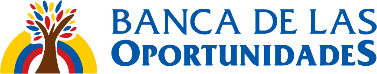 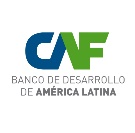 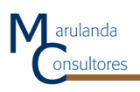 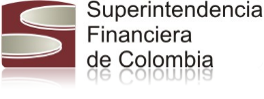 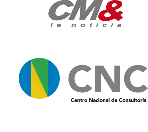 UT Centro Nacional de Consultoría S.A-Marulanda ConsultoresCalle 82 N° 6-51 BogotáTeléfono: 339 4888UT Centro Nacional de Consultoría S.A-Marulanda ConsultoresCalle 82 N° 6-51 BogotáTeléfono: 339 4888UT Centro Nacional de Consultoría S.A-Marulanda ConsultoresCalle 82 N° 6-51 BogotáTeléfono: 339 4888IndividuosCentro de Costos: 7069-01Fecha: 26 de Septiembre 2017Fecha: 26 de Septiembre 2017Fecha: 26 de Septiembre 2017Prueba Piloto:  Si  1   No   2     Elaborado por: Carlos Castro/MCRevisado por: Revisado por: Revisado por: Revisado en Campo por:  Gladys MuñozFecha de entrevista:    Día       Mes       Año                |__|__| |__|__||2_|0_|1_|7_|Fecha de entrevista:    Día       Mes       Año                |__|__| |__|__||2_|0_|1_|7_|Fecha de entrevista:    Día       Mes       Año                |__|__| |__|__||2_|0_|1_|7_|Municipio: ______________________  3. DANE: |___|___|___|___|___|Municipio: ______________________  3. DANE: |___|___|___|___|___|Saludo a la persona mayor de 18 años seleccionada:. Buenos días, tardes, mi nombre es (nombre y apellido), y pertenezco al Centro Nacional de Consultoría, una empresa privada dedicada a la investigación de mercados y de opinión pública. Actualmente nos encontramos desarrollando una encuesta sobre temas de acceso a servicios financieros en zonas urbanas y rurales del país, y Ud. ha sido seleccionado al azar, para responder algunas preguntas relacionadas con estos temas. La participación en esta encuesta es completamente voluntaria y la información suministrada será absolutamente confidencial.. Su participación ayudará a entender mejor distintos temas que afectan a esta comunidad. Esta encuesta podrá ser grabada por cuestiones de calidad y tiene una duración aproximada de 50 minutos,El Centro Nacional de Consultoría pide su autorización para recolectar y compartir sus datos personales con fines de contacto para la aplicación de encuestas. Esta solicitud se hace de conformidad con la Ley 1581 de 2012. Nuestra Política de Tratamiento de Datos Personales puede encontrarla en la página www.centronacionaldeconsultoria.com y cualquier consulta puede dirigirla al correo electrónico cnc@cnccol.com  o comunicarse con el Tel: 3394888 de Bogotá.Con estas precisiones, le pido su autorización para tomar sus datos y hacer la encuesta,. Autoriza: Sí______   No______Saludo a la persona mayor de 18 años seleccionada:. Buenos días, tardes, mi nombre es (nombre y apellido), y pertenezco al Centro Nacional de Consultoría, una empresa privada dedicada a la investigación de mercados y de opinión pública. Actualmente nos encontramos desarrollando una encuesta sobre temas de acceso a servicios financieros en zonas urbanas y rurales del país, y Ud. ha sido seleccionado al azar, para responder algunas preguntas relacionadas con estos temas. La participación en esta encuesta es completamente voluntaria y la información suministrada será absolutamente confidencial.. Su participación ayudará a entender mejor distintos temas que afectan a esta comunidad. Esta encuesta podrá ser grabada por cuestiones de calidad y tiene una duración aproximada de 50 minutos,El Centro Nacional de Consultoría pide su autorización para recolectar y compartir sus datos personales con fines de contacto para la aplicación de encuestas. Esta solicitud se hace de conformidad con la Ley 1581 de 2012. Nuestra Política de Tratamiento de Datos Personales puede encontrarla en la página www.centronacionaldeconsultoria.com y cualquier consulta puede dirigirla al correo electrónico cnc@cnccol.com  o comunicarse con el Tel: 3394888 de Bogotá.Con estas precisiones, le pido su autorización para tomar sus datos y hacer la encuesta,. Autoriza: Sí______   No______Saludo a la persona mayor de 18 años seleccionada:. Buenos días, tardes, mi nombre es (nombre y apellido), y pertenezco al Centro Nacional de Consultoría, una empresa privada dedicada a la investigación de mercados y de opinión pública. Actualmente nos encontramos desarrollando una encuesta sobre temas de acceso a servicios financieros en zonas urbanas y rurales del país, y Ud. ha sido seleccionado al azar, para responder algunas preguntas relacionadas con estos temas. La participación en esta encuesta es completamente voluntaria y la información suministrada será absolutamente confidencial.. Su participación ayudará a entender mejor distintos temas que afectan a esta comunidad. Esta encuesta podrá ser grabada por cuestiones de calidad y tiene una duración aproximada de 50 minutos,El Centro Nacional de Consultoría pide su autorización para recolectar y compartir sus datos personales con fines de contacto para la aplicación de encuestas. Esta solicitud se hace de conformidad con la Ley 1581 de 2012. Nuestra Política de Tratamiento de Datos Personales puede encontrarla en la página www.centronacionaldeconsultoria.com y cualquier consulta puede dirigirla al correo electrónico cnc@cnccol.com  o comunicarse con el Tel: 3394888 de Bogotá.Con estas precisiones, le pido su autorización para tomar sus datos y hacer la encuesta,. Autoriza: Sí______   No______Saludo a la persona mayor de 18 años seleccionada:. Buenos días, tardes, mi nombre es (nombre y apellido), y pertenezco al Centro Nacional de Consultoría, una empresa privada dedicada a la investigación de mercados y de opinión pública. Actualmente nos encontramos desarrollando una encuesta sobre temas de acceso a servicios financieros en zonas urbanas y rurales del país, y Ud. ha sido seleccionado al azar, para responder algunas preguntas relacionadas con estos temas. La participación en esta encuesta es completamente voluntaria y la información suministrada será absolutamente confidencial.. Su participación ayudará a entender mejor distintos temas que afectan a esta comunidad. Esta encuesta podrá ser grabada por cuestiones de calidad y tiene una duración aproximada de 50 minutos,El Centro Nacional de Consultoría pide su autorización para recolectar y compartir sus datos personales con fines de contacto para la aplicación de encuestas. Esta solicitud se hace de conformidad con la Ley 1581 de 2012. Nuestra Política de Tratamiento de Datos Personales puede encontrarla en la página www.centronacionaldeconsultoria.com y cualquier consulta puede dirigirla al correo electrónico cnc@cnccol.com  o comunicarse con el Tel: 3394888 de Bogotá.Con estas precisiones, le pido su autorización para tomar sus datos y hacer la encuesta,. Autoriza: Sí______   No______Saludo a la persona mayor de 18 años seleccionada:. Buenos días, tardes, mi nombre es (nombre y apellido), y pertenezco al Centro Nacional de Consultoría, una empresa privada dedicada a la investigación de mercados y de opinión pública. Actualmente nos encontramos desarrollando una encuesta sobre temas de acceso a servicios financieros en zonas urbanas y rurales del país, y Ud. ha sido seleccionado al azar, para responder algunas preguntas relacionadas con estos temas. La participación en esta encuesta es completamente voluntaria y la información suministrada será absolutamente confidencial.. Su participación ayudará a entender mejor distintos temas que afectan a esta comunidad. Esta encuesta podrá ser grabada por cuestiones de calidad y tiene una duración aproximada de 50 minutos,El Centro Nacional de Consultoría pide su autorización para recolectar y compartir sus datos personales con fines de contacto para la aplicación de encuestas. Esta solicitud se hace de conformidad con la Ley 1581 de 2012. Nuestra Política de Tratamiento de Datos Personales puede encontrarla en la página www.centronacionaldeconsultoria.com y cualquier consulta puede dirigirla al correo electrónico cnc@cnccol.com  o comunicarse con el Tel: 3394888 de Bogotá.Con estas precisiones, le pido su autorización para tomar sus datos y hacer la encuesta,. Autoriza: Sí______   No______DATOS DEL INFORMANTEDATOS DEL INFORMANTEDATOS DEL INFORMANTEDATOS DEL INFORMANTEDATOS DEL INFORMANTESexo:      Hombre  1       Mujer  2Sexo:      Hombre  1       Mujer  2¿Cuál es su edad en años cumplidos?________¿Cuál es su edad en años cumplidos?________¿Cuál es su edad en años cumplidos?________¿Cuál es su relación con el jefe de hogar? E: Lea. RU¿Cuál es su relación con el jefe de hogar? E: Lea. RU¿Cuál es su relación con el jefe de hogar? E: Lea. RU¿Cuál es su relación con el jefe de hogar? E: Lea. RU¿Cuál es su relación con el jefe de hogar? E: Lea. RU¿En qué actividad ocupó la mayor parte del tiempo el mes pasado?¿En qué actividad ocupó la mayor parte del tiempo el mes pasado?En su trabajo o negocio del mes pasado usted ha sido...(E: Lea)En su trabajo o negocio del mes pasado usted ha sido...(E: Lea)En su trabajo o negocio del mes pasado usted ha sido...(E: Lea)A cuál de los siguientes sectores o ramas de actividad pertenece la empresa o labor que Ud. Desarrolla (E: RU respuesta espontánea)A cuál de los siguientes sectores o ramas de actividad pertenece la empresa o labor que Ud. Desarrolla (E: RU respuesta espontánea)¿Realiza Ud. aportes regularmente a un fondo de pensiones o a Colpensiones, ya sea que Ud. aporta directamente o a través de su empleador? ¿Realiza Ud. aportes regularmente a un fondo de pensiones o a Colpensiones, ya sea que Ud. aporta directamente o a través de su empleador? ¿Realiza Ud. aportes regularmente a un fondo de pensiones o a Colpensiones, ya sea que Ud. aporta directamente o a través de su empleador? ¿Por qué no aporta? (E: RU respuesta espontánea)¿Por qué no aporta? (E: RU respuesta espontánea)¿Sabe Ud. qué es el Programa Beneficios Económicos Periódicos BEPs?¿Sabe Ud. qué es el Programa Beneficios Económicos Periódicos BEPs?¿Sabe Ud. qué es el Programa Beneficios Económicos Periódicos BEPs?¿Ud. Está inscrito en el Programa Beneficios Económicos Periódicos BEPs?¿Ud. Está inscrito en el Programa Beneficios Económicos Periódicos BEPs?¿Ud. Está inscrito en el Programa Beneficios Económicos Periódicos BEPs?¿Ud. Está inscrito en el Programa Beneficios Económicos Periódicos BEPs?¿Ud. Está inscrito en el Programa Beneficios Económicos Periódicos BEPs?DEPÓSITOSDEPÓSITOSDe los tipos de cuenta que usted mencionó, cuál es el que más utiliza? (E: Únicamente para los que respondieron en p.201 más de una opción, leer tipos de cuenta respondidos)__________De los tipos de cuenta que usted mencionó, cuál es el que más utiliza? (E: Únicamente para los que respondieron en p.201 más de una opción, leer tipos de cuenta respondidos)__________ ¿Cuál es la razón principal por la que actualmente tiene esa cuenta? (RU. Espontánea) ¿Cuál es la razón principal por la que actualmente tiene esa cuenta? (RU. Espontánea)¿Cuál de las siguientes frases describe mejor cómo tuvo acceso a esa cuenta en la institución financiera? (E: Lea)
E: Todos pasan a 214¿Cuál de las siguientes frases describe mejor cómo tuvo acceso a esa cuenta en la institución financiera? (E: Lea)
E: Todos pasan a 214¿Alguna vez ha tenido alguna de estas cuentas? (E:Mostrar tarjeta 1)¿Cuál es la razón principal por la que actualmente no tiene ninguna de estas cuentas? E: RU, Espontánea¿Le interesaría tener alguna de estas cuentas?¿Principalmente por qué? (E Espontánea)¿Sabe usted que las cuentas de ahorro/cuentas del celular pueden no tener cobro del 4xmil?¿Sabe usted que las cuentas de ahorro/cuentas del celular pueden no tener cobro del 4xmil?En los últimos seis meses ¿Ud. ha separado o guardado dinero de cualquiera de las siguientes formas? RMEn los últimos seis meses ¿Ud. ha separado o guardado dinero de cualquiera de las siguientes formas? RM¿Principalmente para qué ha separado o guardado su dinero___? (RU E: respuesta espontánea)Principalmente Ud. separa o guarda su dinero ____ porque:1. Prestándolo012. Comprando bienes, animales o joyas023. Guardando en la casa (Alcancía, “debajo del colchón”)034. Participando en cadena de amigos (natillera, círculos, etc.)045. Guardando en bancos, cooperativas o fondos de empleados056. No guardo ni separoPase a 301067. Otro… ¿cuál?Con el dinero que guarda o separa… (E: Lea las opciones 220.1, 220.2, 220.3, 220.4 en las que respondió “Si”), Ud. Preferiría guardarlo en bancos o cooperativas?CRÉDITOE: si respondió en P.301 de 1-14, pase a 312¿Por qué no ha tenido préstamo, crédito o tarjeta de crédito?(RU E: Respuesta Espontánea)¿Por qué no ha tenido préstamo, crédito o tarjeta de crédito?(RU E: Respuesta Espontánea) ¿Por qué le negaron el crédito que solicitó?(RU E: Respuesta Espontánea)E: Todos pasan a p.601 Instrucción: E: verifique: ¿el encuestado respondió en P. 301 alguna de las opciones 1, 2 o 3? Instrucción: E: verifique: ¿el encuestado respondió en P. 301 alguna de las opciones 1, 2 o 3? Instrucción: E: verifique: ¿el encuestado respondió en P. 301 alguna de las opciones 1, 2 o 3? ¿Ud. sabe qué otros cobros le hace la entidad financiera por el crédito? Me refiero a cobros como por ejemplo el estudio de crédito, cuota de manejo, seguros y otros cargos diferentes a los intereses ENC: Si tiene más de un crédito refiérase al de mayor monto, Lea. RU.¿Cuál de las siguientes frases describe mejor cómo escogió ese crédito que tiene en la institución financiera? ENC: Lea RM¿Cuál de las siguientes frases describe mejor cómo escogió ese crédito que tiene en la institución financiera? ENC: Lea RMPAGOS Y TRANSACCIONESGIROS Y REMESASSEGUROSDe los que le voy a leer, ¿tiene Ud. algún seguro?INFRAESTRUCTURAINFRAESTRUCTURAINFRAESTRUCTURAINFRAESTRUCTURA¿Ud. tiene un celular?Ese celular que Ud. utiliza regularmente es:Ese celular que Ud. utiliza regularmente es:Ese celular que Ud. utiliza regularmente es:Utiliza el celular para: RMCuando usa el celular, generalmente cómo es la señal (E: Lea)Cuando usa el celular, generalmente cómo es la señal (E: Lea)Cuando usa el celular, generalmente cómo es la señal (E: Lea)¿Ud. tiene computador y/o tableta con internet? Cuando usa la tableta/el computador, generalmente cómo es la calidad de la conexión (E: Lea)Cuando usa la tableta/el computador, generalmente cómo es la calidad de la conexión (E: Lea)Cuando usa la tableta/el computador, generalmente cómo es la calidad de la conexión (E: Lea)CALIDAD Y SATISFACCIONCALIDAD Y SATISFACCIONCALIDAD Y SATISFACCIONCALIDAD Y SATISFACCIONEn una escala donde 1 es Muy mala (MM) y 5 Muy bueno (MB), por favor califique su opinión respecto a cada uno de los siguientes aspectos de ___________: (E: Mostrar tarjeta 3)En una escala donde 1 es Muy mala (MM) y 5 Muy bueno (MB), por favor califique su opinión respecto a cada uno de los siguientes aspectos de ___________: (E: Mostrar tarjeta 3)En una escala donde 1 es Muy mala (MM) y 5 Muy bueno (MB), por favor califique su opinión respecto a cada uno de los siguientes aspectos de ___________: (E: Mostrar tarjeta 3)En una escala donde 1 es Muy mala (MM) y 5 Muy bueno (MB), por favor califique su opinión respecto a cada uno de los siguientes aspectos de ___________: (E: Mostrar tarjeta 3)¿Alguna vez se ha quejado en contra de una entidad financiera (banco, cooperativa, etc.)? RU¿Alguna vez se ha quejado en contra de una entidad financiera (banco, cooperativa, etc.)? RU¿Ante cuál o cuáles de las siguientes entidades se quejó? ENC: Lea RM¿Ante cuál o cuáles de las siguientes entidades se quejó? ENC: Lea RMEn una escala de 1 a 5 donde 1 es Muy insatisfecho y 5 es Muy satisfecho, qué tan satisfecho quedó con la respuesta que le dieron a su quejaEn una escala de 1 a 5 donde 1 es Muy insatisfecho y 5 es Muy satisfecho, qué tan satisfecho quedó con la respuesta que le dieron a su quejaEn una escala de 1 a 5 donde 1 es Muy insatisfecho y 5 es Muy satisfecho, qué tan satisfecho quedó con la respuesta que le dieron a su quejaEn una escala de 1 a 5 donde 1 es Muy insatisfecho y 5 es Muy satisfecho, qué tan satisfecho quedó con la respuesta que le dieron a su queja¿Sabe Ud. qué es un corresponsal bancario? (E: Respuesta correcta: Tienda o negocio de barrio que opera a nombre de un banco y donde se pueden hacer retiros, depósitos y pagos)¿Sabe Ud. qué es un corresponsal bancario? (E: Respuesta correcta: Tienda o negocio de barrio que opera a nombre de un banco y donde se pueden hacer retiros, depósitos y pagos)¿Sabe Ud. qué es un corresponsal bancario? (E: Respuesta correcta: Tienda o negocio de barrio que opera a nombre de un banco y donde se pueden hacer retiros, depósitos y pagos)¿Sabe Ud. qué es un corresponsal bancario? (E: Respuesta correcta: Tienda o negocio de barrio que opera a nombre de un banco y donde se pueden hacer retiros, depósitos y pagos)BIENESTAR Y DEMOGRAFICOSBIENESTAR Y DEMOGRAFICOSBIENESTAR Y DEMOGRAFICOSBIENESTAR Y DEMOGRAFICOSA) De acuerdo a un estimado, ¿En cuál de los siguientes rangos se encuentran sus ingresos MENSUALES? (E: Mostrar Tarjeta 4)A) De acuerdo a un estimado, ¿En cuál de los siguientes rangos se encuentran sus ingresos MENSUALES? (E: Mostrar Tarjeta 4)A) De acuerdo a un estimado, ¿En cuál de los siguientes rangos se encuentran sus ingresos MENSUALES? (E: Mostrar Tarjeta 4)A) De acuerdo a un estimado, ¿En cuál de los siguientes rangos se encuentran sus ingresos MENSUALES? (E: Mostrar Tarjeta 4)De acuerdo a un estimado, ¿En cuál de los siguientes rangos se encuentran los ingresos MENSUALES de su hogar (incluyendo los suyos)? (E: Mostrar Tarjeta 4)De acuerdo a un estimado, ¿En cuál de los siguientes rangos se encuentran los ingresos MENSUALES de su hogar (incluyendo los suyos)? (E: Mostrar Tarjeta 4)De acuerdo a un estimado, ¿En cuál de los siguientes rangos se encuentran los ingresos MENSUALES de su hogar (incluyendo los suyos)? (E: Mostrar Tarjeta 4)De acuerdo a un estimado, ¿En cuál de los siguientes rangos se encuentran los ingresos MENSUALES de su hogar (incluyendo los suyos)? (E: Mostrar Tarjeta 4)La última vez que este hogar enfrentó una situación que AFECTÓ LA ECONOMÍA DEL HOGAR, como por ejemplo la muerte de un familiar, la pérdida de la cosecha, la pérdida del trabajo, la enfermedad de algún miembro, ¿Qué hicieron? E. Espontánea, RMLa última vez que este hogar enfrentó una situación que AFECTÓ LA ECONOMÍA DEL HOGAR, como por ejemplo la muerte de un familiar, la pérdida de la cosecha, la pérdida del trabajo, la enfermedad de algún miembro, ¿Qué hicieron? E. Espontánea, RMLa última vez que este hogar enfrentó una situación que AFECTÓ LA ECONOMÍA DEL HOGAR, como por ejemplo la muerte de un familiar, la pérdida de la cosecha, la pérdida del trabajo, la enfermedad de algún miembro, ¿Qué hicieron? E. Espontánea, RMLa última vez que este hogar enfrentó una situación que AFECTÓ LA ECONOMÍA DEL HOGAR, como por ejemplo la muerte de un familiar, la pérdida de la cosecha, la pérdida del trabajo, la enfermedad de algún miembro, ¿Qué hicieron? E. Espontánea, RM¿A este hogar le han realizado la encuesta SISBEN? RU¿A este hogar le han realizado la encuesta SISBEN? RU¿A este hogar le han realizado la encuesta SISBEN? RU¿A este hogar le han realizado la encuesta SISBEN? RUCuál es su nombre: _____________________________________________________________________Cuál es su nombre: _____________________________________________________________________Cuál es su nombre: _____________________________________________________________________Cuál es su nombre: _____________________________________________________________________Dirección:__________________________________________________Dirección:__________________________________________________Dirección:__________________________________________________ Barrio/Vereda:___________________________Municipio:________________________________________________Municipio:________________________________________________Municipio:________________________________________________Departamento:___________________________Teléfono celular: ___________________________Teléfono celular: ___________________________Teléfono celular: ___________________________Teléfono fijo:____________________________Le agradecemos mucho sus opiniones. Quisiera preguntarle si estaría dispuesto en el futuro a volver a colaborar con nosotros.Le agradecemos mucho sus opiniones. Quisiera preguntarle si estaría dispuesto en el futuro a volver a colaborar con nosotros.Le agradecemos mucho sus opiniones. Quisiera preguntarle si estaría dispuesto en el futuro a volver a colaborar con nosotros.Le agradecemos mucho sus opiniones. Quisiera preguntarle si estaría dispuesto en el futuro a volver a colaborar con nosotros.